			Prince William Area League of Women Voters of Virginia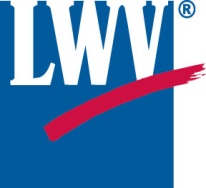 						Executive Board MinutesApril 12, 2016						                                                         at Panera Restaurant, Manassas                  In attendance were Carol Noggle, Brenda Carswell, Jane Touchet, Carol Proven, Linda Larsen, Judy Anderson, Grace White, Dana Holladay-Hollifield.   1st Vice-President Carol Noggle called the meeting to order at 9:45 AM. Members present introduced themselves.Treasurer's Report: Carol Proven reported we still have not received the money from the TRY printing from the Grand Services manager at the LWV-US Ed Fund. .  We have $1310 in our Ed Fund Account, and should have $1500 more. Our checking account balance is $2569.69. We have received dues for 2 people since January 15th. Carol Proven has emailed and spoken with the Grant Manager several times, and each time has been told it was due to the computer application not working properly.  Reports: High School Voter Registration:  Carol Noggle reported that this is a statewide, year-long effort to get high school students registered to vote. LWV-VA Board members and other groups met with the Virginia Secretary of Administration in Richmond to learn about the high school registration program. The last week of this April there will be a “soft-start” throughout Virginia.  A group, Inspire VA, led by Alex Chandler, is leading this effort.  There will be a voter services survey and resources for high schools on a website from the State of VA.Adult Detention Center Community Resource Fair held on April 7th: Brenda Carswell and Jane Touchet reported on the Community Fair, which gave out information on restoration of voting rights, as well as other re-entry information.  Brenda was asked to do voter registration at the ACT food pantry once a month.  Sgt. West would like someone to speak to inmates about restoration of voting rights. Carol Noggle said she would contact him.  She also noted that probation officers need updates on the voting laws.It was noted that Third Party Registration training can be done through the State Board of Elections website.  Voter Education at Early Childhood Conference April 16th at Manassas NVCC:  Carol Noggle will attend the conference for voter registration of attendees.  She will print up a list of deadlines, and proposed to go to daycare centers to register parents.Prince William Committee of 100:  Carol Noggle noted that PWC100’s next meeting is on April 21st and concerns voting.  She encouraged members to attend.Nov. 8th General Election:  Carol Noggle: There will be two questions on the ballot concerning changing our VA Constitution:  Right to Work issue and Exempting Surviving Spouse of a First Responder from certain taxes.  It was suggested that a discussion of these issues would be a good program for Sept./Oct.TRY Brochure:  Carol Noggle noted that Jeremy McPike’s phone number was incorrect.  She also noted that we may have to have more brochures printed.  Judy Anderson moved to have more TRY brochures printed.  The motion was seconded and passed.Page Program:  Judy Anderson explained the Page program and that there had been problems getting cooperation from the various high schools.  It was discussed that the key to cooperation may be in contacting the individual government teachers.  There is a need to discuss this more in the fall.May 1 Roundtable:  Carol Noggle reported on the attendees for the roundtable, and noted that Senator Stuart has promised to have someone represent him if he cannot attend.  There was discussion on how to encourage people to attend this event.  Linda Larsen reported that she had been on a conference call with Linda Garvelink on this issue, and there were several ways to increase participation.  Linda is going to call everyone in the League to remind them, Jessie will send out invitations, and emphasis will be put on public relations within the community:  Dana will put the event on her website, which reaches many teachers.  Carol N will print out and put up the poster at the library, and also contact the Patch. She will also contact Uriah Kiser at the Potomac Local and Prince William Today online.  Jill Palermo was mentioned as a good media contact.  Carol P will contact the Bull Run Observer and the Old Bridge Observer.  Carol N gave out the May 1st contacts list of the speakers to everyone.The format for the Roundtable was discussed:  Carol described the report card she will make for each legislator before the event based on their numbers of bills introduced, versus bills passed or not passed.   She will present the report cards first, then introduce the speakers, after which there will be a Q and A session.April 20 will be the last day of the General Assembly, when legislators consider bills that have been vetoed by the Governor.  It may be seen streaming live on PCs.  Carol will send out the link.Upcoming Events were discussed:June 4: VA League’s statewide Council in Richmond. Linda Larsen and Carol Proven indicated that they would like to serve as Delegates.June 16-19:  LWVUS Convention in Washington, DC.  Carol reported on the convention and the costs.  Our League will contribute $45 apiece for two delegates to the VA convention and $300 in total for delegates to the US convention.  No delegates were appointed at this time.June 12:  LWV-PWA Annual Meeting:  Linda Larsen reported on plans for the meeting.  Linda indicated that there was a need for a speaker for the meeting.  Jill Palermo and Ryan Sawyers were discussed.  Carol will ask Jill first.Possible new member:  Carol Noggle invited Barb Amster, a new VA resident who lives in Fauquier County, to become a member of our League.  She has had extensive experience in another league and Carol feels she would be a valuable asset to our league.At the end of the meeting Carol handed out a list of vetoed bills, a notice of the VA Council meeting in Richmond on June 4, and the invitation to the PWC100 meeting on April 21st.The meeting was adjourned at 12:00.  Carol Proven, Provisional Minutes Taker